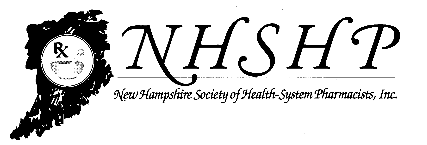 NHSHP Richard Madden and Linda Doerr Memorial Scholarship AwardLetter of Recommendation Guidance (for recommendation writers)PurposeThe NHSHP Student Scholarship Award recognizes and honors outstanding pharmacy students as future leaders of the profession.EligibilityDoctor of Pharmacy students must have completed at least one professional year of study in an accredited college of pharmacy.  Applicants must be a resident of New Hampshire or attending a school of pharmacy in New Hampshire.  Evaluation Criteria Evaluation of scholarship applicants focuses on letter of interest contents, GPA, involvement in professional organizations and community service, and leadership activities.Please consider providing commentary on the follow areas of the candidate’s activities. You are welcome to use all or some of these points as question prompts or prepare a separate letter that addresses all or some of these points.Descriptions of this candidate’s involvement in: Professional (national, state, school/college/university) pharmacy organizations. Consider specifying examples of involvement and leadership within these organizationsOther (non-pharmacy) organizations. Consider specifying examples of involvement and leadership within these organizations.Descriptions of this candidate’s involvement and leadership in community service activitiesDescriptions of other activities that demonstrate this candidate’s leadership dispositionDescriptions of relevant personal or professional attributes that demonstrate this candidate’s leadership dispositionRecommendation writerName:Occupation:Organization:Email:  What opportunities or in what capacities have you had to observe and/or interact with the applicant?Rate the applicant with regard to the following characteristics during his/her career as a student pharmacistRate the applicant with regard to the following characteristics during his/her career as a student pharmacistRate the applicant with regard to the following characteristics during his/her career as a student pharmacistRate the applicant with regard to the following characteristics during his/her career as a student pharmacistRate the applicant with regard to the following characteristics during his/her career as a student pharmacistRate the applicant with regard to the following characteristics during his/her career as a student pharmacistRate the applicant with regard to the following characteristics during his/her career as a student pharmacistExcellentGoodAverageBelow AveragePoorNo basis for ratingEngagement with professional pharmacy organizations (school, state, national)Leadership within professional pharmacy organizations (school, state, national)Leadership within other (non-pharmacy) organizations (school, state, national)Involvement and leadership in community service activitiesLeadership dispositionRate the likelihood that this applicant will embrace leadership roles as a pharmacistRate the likelihood that this applicant will embrace leadership roles as a pharmacistRate the likelihood that this applicant will embrace leadership roles as a pharmacistRate the likelihood that this applicant will embrace leadership roles as a pharmacistRate the likelihood that this applicant will embrace leadership roles as a pharmacistRate the likelihood that this applicant will embrace leadership roles as a pharmacistRate the likelihood that this applicant will embrace leadership roles as a pharmacistExcellentGoodAverageBelow AveragePoorNo basis for ratingLeadership potential as a pharmacist